Wijnpersplanken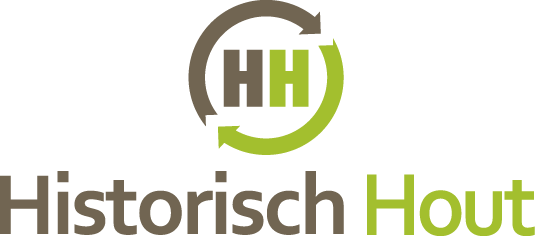 Wijnpersplanken zijn een alternatief voor eiken wagonplanken. Wijnpersplanken zijn qua uitstraling en maatgeving exclusiever. Bij ons krijgt u de gelegenheid zelf de planken uit te zoeken! Verder leveren wij deze materialen ook in voordelige pakketten van 1 m3 voor de grootverbruikers. Deze houtsoort vindt zijn oorsprong in oude boerderijen en hooibergen uit Zuidoost-Europa.Specificaties		     	      OpeningstijdenLengte	: 100-400 cm	         Ma/di/wo op afspraak geopend.Breedte	: 15-35 cm	  	         Donderdag 8:00 – 17:00uurDikte		: 2-6 cm		         Donderdag 18:30 – 20:00 uur  (op afspraak)Prijzen incl. schaven/borstelen	            Vrijdag 8:00 – 17:00uurPrijs 2cm geschaafd	   : €87,- M2	          Prijs 4cm geschaafd 	   : €160,- M2             Zaterdag 9:00 – 16:00 Prijs 6cm geschaafd	   : €220,- M2Prijs 2/3cm geborsteld :  €105,- M2        Prijs 4/5cm geborsteld :  €160,- M2Prijs 6/7cm geborsteld :  €220,- M2Neem contact met ons op voor onze aantrekkelijke zakelijke prijzen.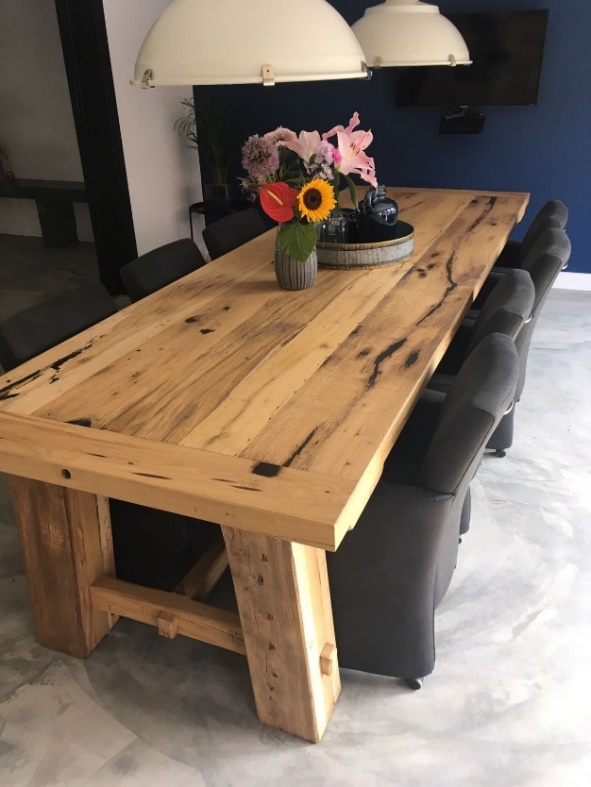 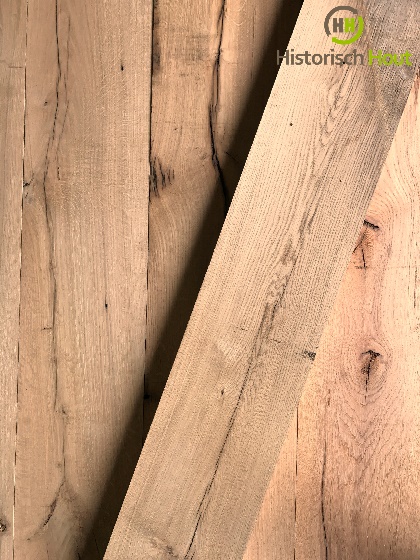 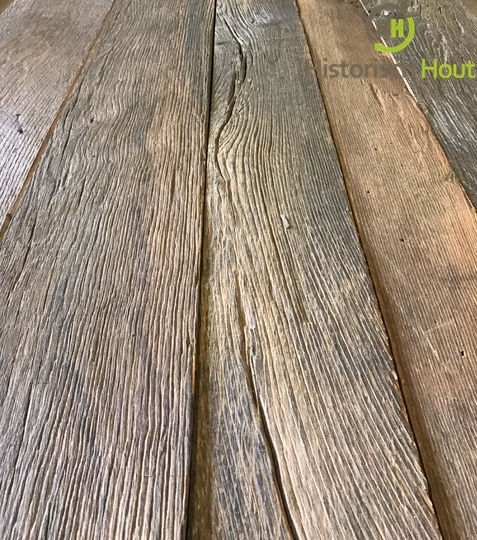 